         KPC PUBLIC SCHOOL KHARGHAR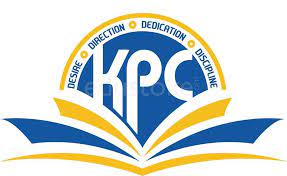               Assessment – II  (2022-2023)GRADE     : VI                                                                                  MARKS : 40                                                                                                      SUBJECT :  MATHS                                                                      TIME: 2 HRS                                                                                                            Q.1.   CHOOSE THE CORRECT OPTION.                                                                                                            (6 m)1.  Every number is the ______ factor of itself.(a)  greatest              (b) smallest             (c) equal to        (d)  none of these 2. How many lines of symmetry are there in a square?(a) 1             (b) 2            (c) 3           (d) 4      3.  The only prime triplet that exist is (3, 5, 7).(a)  (5, 7, 9)         (b)  (3, 5, 7)           (c)  (4 , 6, 8)           (d)  (2, 4, 6)4.   A constant has a _____ numerical value.(a) zero(b) not fixed(c) fixed(d) none of these5.   7. Shapes with No Line of Symmetry is called(a) Symmetric figures       (b) Asymmetric figures        (c) No line of symmetry           (d) None of these 6.  The price of potatoes is Rs x per kg and the price of onion is Rs 10 more than the price of potatoes. Therefore, the price of onion is(a) x + 10        (b) 10x    (c)  x  /10     (d) x - 10Q.2.    Solve the following                                                                                                                                    (8 m)1. Write any two 4 digits numbers that are divisible by the following:2 and 3 ____  and  ____15 and 25 ____  and  ____2.  There are 10 trees in a row in a garden. Write the rule for the total number of trees in the garden. [Take the number of rows as m.]Solution:Number of trees in each row = ___Number of rows of trees = ___Total number of trees in the garden = ___3.   Find the number of lines of Symmetry in the following figures and draw thema.               b. 4.  Fill in the blanks for the given factor tree method                          132                      ___      66                              2     ___                                  ___   ___Q.3.   Solve the following.   (any 3).                                                                                                                    (9 m)1.     Draw all possible lines of Symmetry of the Symmetric figures.a). Regular Heptagonb). Kite2.     [ 8 + 9 + {5 + (19 - 4) ÷ 3 } + 4 ] - 123. Find the rule which gives the number of matchsticks used to make the following patterns. Use a variable to write the rule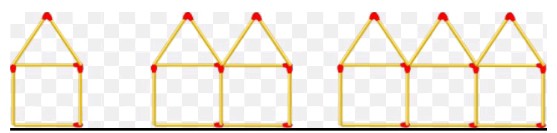 4.   Find the LCM of 85 and 102 by prime factorisation method.Q.4.  Solve the following.                   (any 4)                                                                                                    (12 m)1.  Find the HCF of 121, 33, 605 by Long Division Method.2.  Kapil, Keshav and Karan are planting rice saplings in a field. Kapil has planted x saplings, Keshav ha planted 5 saplings less than Kapil and Karan has planted 5 saplings more than Kapil. How many sapling have been planted by Keshav and Karan? The total number of saplings to be planted is 100 less than times the number of saplings planted by Kapil. Express the total number of saplings to be planted using x.3.   Draw any two figures with both horizontal and vertical line of symmetry 4.  Find the values of the following algebraic expressions.a. 8a ÷ 4b [a = 2, b = 2]b.  1.5 x + 2.5 y - 5 [x = 2 ; y = 2]5. The LCM of two prime numbers is 85. If one number is 5, find the other number.Q.5.   Solve the following        (any 3)                                                                                                             (15 m)1.   3 bells ring at intervals of 5 minutes, 12 minutes and 15 minutes respectively. They ring simultaneously at 10 a.m. At what time will they ring again simultaneously?2.  Taking Harjeet's present age as x years, answer the following questions.Let the present age of Harjeet = x yearsa).  What will his age be 7 years from now?b).  Harjeet's grandfather is 6 times his age. What is the age of his grandfather?c).  Harjeet's grandfather is 6 times his age. What is the age of his grandfather?d). Harjeet's grandmother is 2 years younger than his grandfather. What is Harjeet's grandmother's agee). Harjeet's father's age is 7 years more than 3 times Harjeet's age. What is his father's age?3.  Draw any two figures with a multiple lines of symmetry and two figures with no line of symmetry. Show all possible lines of Symmetry.4.  Find out the HCF and LCM of 135, 126 , 60 and 255